財團法人台灣癌症基金會102年志工基礎訓練及特殊訓練研習簡章熱愛生命攜手抗癌  加入我們從現在開始台灣癌症基金會以「熱愛生命、攜手抗癌」為口號，提倡「癌症不是絕症」、「癌症是可以預防」，及「防癌從生活做起」之觀念，本會希望邀請社會大眾一起響應，加入防癌抗癌及關懷癌友的行列。◎主辦單位：台灣癌症基金會 南部分會(高雄市三民區九如二路150號9樓之1)◎參加對象：具服務熱忱之癌友、癌友家屬、一般民眾及尚未取得志願服務冊之志工35人(＊參加研習者至少需於本單位服務8小時)。◎研習地點：台灣癌症基金會南部分會(高雄市三民區九如二路150號9樓之1)◎報名費用：免費，但需繳保證金500元，全程參與者將於課程結束時退回。*午餐需自理◎報名方式：即日起，週一至週五09：00~12：00，13：30~17：30親洽本會；洽詢電話，07-311-9137*206劉小姐。◎研習內容：◎注意事項：1. 上課開始超過30分鐘以上將不開放入場。請學員自行攜帶環保杯。若遇政府公告停班停課，則暫緩實施，補課時間另行通知。上課前二天取消者得退還保證金。◎交通資訊：＊坐公車來，搭乘92路在自由路口站下車或搭乘73路在九如二路口站下車。＊搭火車來，到達高雄車站後，從後火車站出站，沿九如二路往鳳山方向（向東）前進，過自由二路（路口為Ｔ字型路口），步行約10分鐘。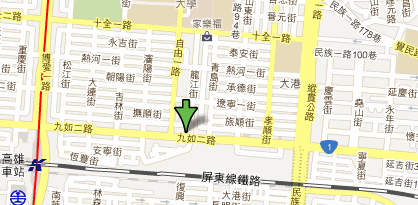 基礎訓練基礎訓練基礎訓練基礎訓練日  期時  間課 程 名 稱講    師3月14日(四)08：10~08：25報到3月14日(四)08：30~10：30志願服務的內涵嘉南藥理科技大學蘇培人助理教授3月14日(四)10：30~12：30志願服務倫理嘉南藥理科技大學蘇培人助理教授3月14日(四)12：30~13：30午休3月14日(四)13：30~15：30快樂志工就是我高雄市服務與學習發展協會 王瑞舟理事長3月14日(四)15：30~17：30志願服務經驗分享高雄市服務與學習發展協會 王瑞舟理事長3月15日(五)08：15~08：30報到3月15日(五)08：30~10：30志願服務法規之認識高雄市志工資源中心方嘉縝經理3月15日(五)10：30~12：30志願服務發展趨勢屏東縣社區健康營造推動委員會 張文虎委員特殊訓練特殊訓練特殊訓練特殊訓練日  期時  間課 程 名 稱講    師3月21日(四)08：15~08：30報到3月21日(四)08：30~10：30志願服務運用工作說明~台灣癌症基金會簡介台灣癌症基金會    王麗惠主任3月21日(四)10：30~12：30基本急救概況高雄市政府消防局十全分隊  李坤翰隊員3月22日(五)08：15~08：30報到3月22日(五)08：30~10：30衛生政策~健康促進概況高雄市政府衛生局企劃室  陳惠珠主任3月22日(五)10：30~12：30衛生保健志工服務禮儀高雄市服務與學習發展協會  謝東宏社工督導3月22日(五)預約運用單位服務學習~台灣癌症基金會志願服務實習台灣癌症基金會    